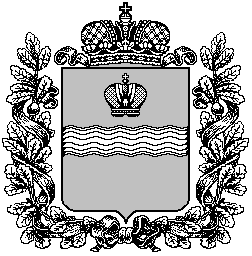 ТЕРРИТОРИАЛЬНАЯ ИЗБИРАТЕЛЬНАЯ КОМИССИЯ МЕДЫНСКОГО  РАЙОНА
Р Е Ш Е Н И Е   08 августа 2022 г.				                     			№123г. МедыньО предложении кандидатур для зачисления в резерв составов участковых комиссий На основании пункта 9 статьи 26 и пункта 51 статьи 27 Федерального закона «Об основных гарантиях избирательных прав и права на участие в референдуме граждан Российской Федерации», территориальная избирательная комиссия Медынского района  РЕШИЛА:1. Предложить для зачисления в резерв составов участковых комиссий территориальной избирательной комиссии Медынского района кандидатуры, согласно прилагаемому списку.Направить настоящее решение и список кандидатур, предлагаемых для зачисления в резерв составов участковых комиссий  в Избирательную комиссию Калужской области.Приложение к решению Территориальной избирательной комиссии Медынского района от 08.08.2022 года №123Список кандидатур, предлагаемых для зачисления в резерв составов участковых комиссийТерриториальная избирательная комиссия Медынского района
(наименование ТИК)
______Калужская область_______(наименование субъекта Российской Федерации)Заместитель председателя  территориальной избирательной комиссии                                                                О.В. КурилюкСекретарь  территориальной избирательной комиссии                  И.Ю. Прокшина№ п/пФамилия, имя, отчество
Фамилия, имя, отчество
Кем предложенКем предложенОчередность назначения, указанная политической партией(при наличии)№ избирательного участка№ избирательного участкаГвоздева Анжелика АлександровнаГвоздева Анжелика АлександровнаСобрание избирателей по месту работыСобрание избирателей по месту работы-№ 1709№ 1709Подчищаева Ольга ВикторовнаПодчищаева Ольга ВикторовнаСобранием избирателей по месту работыСобранием избирателей по месту работы-№ 1710№ 1710